Консультация для родителей:«Адаптация ребенка к детскому саду».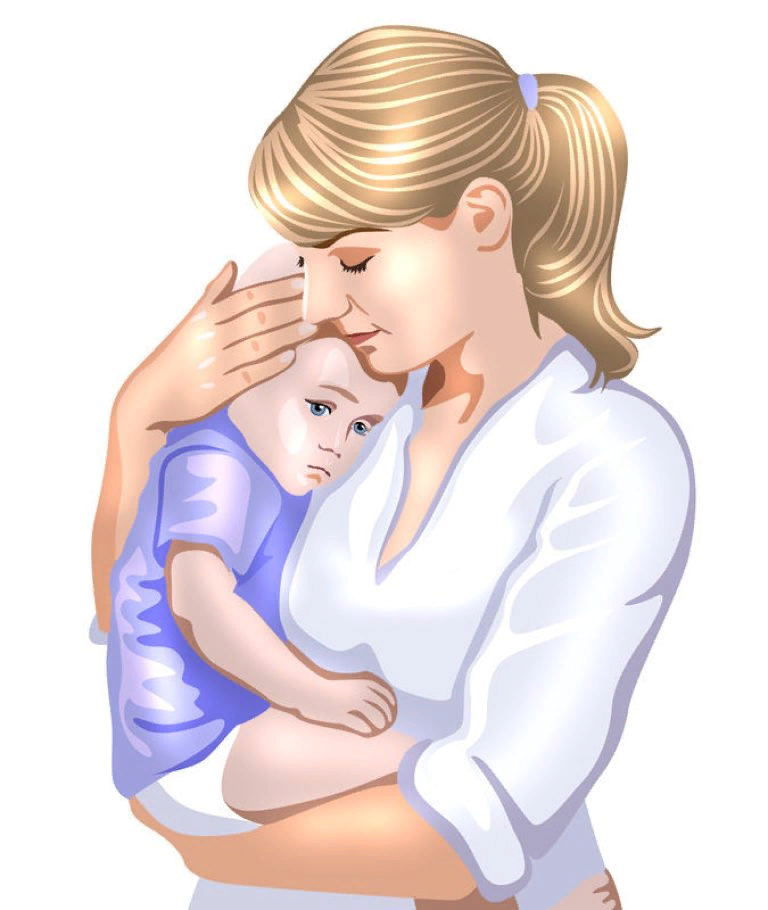         Детям любого возраста очень непростоначинать посещать детский сад. Каждый из них проходит период адаптации к детскому саду. Вся жизнь ребёнка меняется. В привычную жизнь  врываются изменения: -чёткий режим дня;-отсутствие родных и близких;-постоянное присутствие сверстников;-необходимость слушаться и подчиняться незнакомым взрослым. Ребёнку необходимо время, чтобы адаптироваться к этой новой жизни в детскому саду.Что такое адаптация?Адаптация — это приспособление организма к меняющимся условиям внешней среды. Этот процесс требует больших усилий. Вы можете помочь малышу быстрее адаптироваться к детскому саду:формируйте положительное отношение к дошкольному учреждению и педагогам;вызовите у ребенка уверенность, что он уже большой и это прекрасно, что он пошел в сад;создайте дома комфортную, спокойную атмосферу;уменьшите нагрузку на нервную систему, сократив время просмотра телевизора и временно прекратив посещение развлекательных мероприятий;расскажите воспитателю обо всех индивидуальных особенностях ребенка;относитесь терпеливо к капризам, ведь они возникают из-за большой нагрузки на нервную систему;придумайте собственный ритуал прощания (воздушный поцелуй, поцелуй на ладошке, поглаживание по спинке и т. д.);не идите сразу из сада домой — погуляйте на площадке или в парке, дайте ребенку возможность подвигаться активно;В процессе  адаптации – поведение и реакции на многое у ребенка могут резко поменяться: чаще всего меняются:- эмоциональное состояние (ребенок много плачет, раздражается);- нарушается аппетит (ребенок ест меньше и реже, чем обычно);- нарушается сон (ребенок не может заснуть, сон кратковременный, прерывистый);-утрачиваются приобретенные навыки (малыш может вернуться к соске или перестать проситься на горшок, речь может затормозиться);- в период адаптации дети нередко заболевают (это связано и с психическим напряжением, и с тем, что ребенок сталкивается с новыми вирусами).Но эти изменения являются естественной реакцией на новые условия жизни, поэтому к ним нужно отнестись с пониманием. Не беспокойтесь: когда ребенок привыкнет к садику, всё «станет на круги своя».В период адаптации воспитатели, по мере своих сил и возможностей, стараются обеспечить индивидуальный подход к каждому ребенку, дать максимум ласки и заботы. На первых этапах вхождения ребенка в условия детского сада воспитатели стремятся получить как можно больше информации о новых детях – об их особенностях и привычках – и учитывать их при взаимодействии с малышами. Поэтому не избегайте бесед с воспитателями о вашем ребенке, рассказывайте больше.      В выходные дни не меняйте режим дня ребенка.      Не перегружайте малыша в период адаптации.      Постарайтесь, чтобы дома малыша окружала спокойная и бесконфликтная атмосфера.     Чаще обнимайте малыша, гладьте по головке, говорите ласковые слова.                                        Отмечайте его успехи, улучшение в поведении. Больше хвалите, чем ругайте.   Будьте терпеливы, проявляйте понимание и проницательность. И тогда скоро детский сад превратится для малыша в уютный, хорошо знакомый и привычный мир!